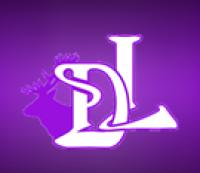 Ditton Lodge Primary SchoolDiscovery Club Policy (after school care)Ditton Lodge Primary SchoolThe Governing Body of Ditton Lodge Primary School reviewed the following Discovery Club (after school care) policy on Monday 18th March 2024.The next review will be due March 2025 or sooner subject to price rise. Discovery Club (After School Care Club)ObjectivesTo provide a welcoming, safe, secure environment for pupils at the end of the school day.To enable pupils to meet at the end of the day, take part in activities and eat a snack at the end of the school day in a pleasant, relaxed environment.To provide a calm play environment for those pupils.OrganisationThe Discovery Club is open to all pupils attending Ditton Lodge Primary School.  It is open from 15:00 pm to 18:00 Monday to Thursday and 15:00 to 17:00 on Fridays.  Late collection by parents/carers will incur penalties.  The Club meets in the Discovery Centre, but also uses the school playground and school field.  The child’s details, medical conditions, the parent’s contact details, and additional emergency contact name, address and telephone number are kept in the School Office.  It is the responsibility of the parents to ensure that the office is informed of contact changes.Use of RegistersChildren are registered as they enter the club.  Newcomers are added to the register.  The Discovery Club supervisor retains the registers which are kept secure in the Discovery club’s cupboard.  The numbers attending are also uploaded onto the School’s Cash Office software.In case of an emergency where children have to be evacuated from the building, the register must be taken and the children checked against the register to ensure they are present.  Please see below for information regarding fire evacuation.Staffing and supervisionThe children are adequately supervised at all times.  Two staff members are on duty at all times. All members of staff are vetted in line with current safeguarding policies and procedures.  One member of staff on duty holds a current pediatric first aid certificate and access to a designated safeguarding  is provided by telephone if not in the building.Food and ActivitiesChildren will be offered a healthy snack and drink.  Children who are staying until beyond 17:00 are provided with a light meal. A number of activities will be on offer for the children to participate in.  All resources necessary for the club will be purchased through the school budget designated for such purchases.  Behaviour PolicyThe Discovery club uses the School’s Behaviour Policy.  Our Behaviour Policy is based on a whole school approach to positive reinforcement and modelling of good behaviour.  Children are expected to show a good standard of courtesy and behaviour at all times.  If there are concerns with behaviour then parents will be contacted.  Ultimately exclusion from Discovery Club will be the final sanction from such provision when all possible strategies have failed.  This decision will rest with the Executive Headteacher.Pricing PolicyPayment must be made in advance unless using a voucher pay system and in agreement with the school.Late payment of fees may result in your child being unable to attend Discovery Club.The Discovery Club daily fee is £7.00 for the first session (15:00 to 17:00) and £10.50 if staying for the second session (17:00 to 18:00).  This fee is to cover the cost of:Staffing FoodEquipment and day to day running costs.It may be necessary to change fees from time to time; however parents/carers will always be given at least one month’s notice of this.If a parent/carer arrives after 17:00 then an additional charge of £3.50 will be levied.  If a parent/carer arrives after 18:00 then a late fee of £5.00 will be charged.  Please note that these late charges will be levied without exception.  If a parent/carer is late after 18:00 on more than four occasions during an academic year then the school will discuss, with the parent/carers, whether it can continue to offer the service.  This is because of the impact of late collection on staff wellbeing.Contingency arrangements for staff absences and emergenciesArrangements for cover due to staff absence is organised by the SLT.Fire ProcedureChildren should exit the hall and assemble on the playground.All registers should be taken and the children checked.First AidIf First Aid is administered, the treatment is given in line with School Policy.Risk AssessmentA risk assessment has been carried out for the Discovery Club.Child Protection StatementAt Ditton Lodge Primary School the welfare of the child is paramount.  All children, whatever their age, culture, disability, gender, language, racial origin, religious beliefs and sexual identity have the right to protection from abuse  All suspicions and allegations of abuse and poor practice will be taken seriously and responded to swiftly and appropriately.  All staff and volunteers in school have a responsibility to report any concerns to one of the designated child protection officers.